ACTA FONDO ESTÍMULO 2021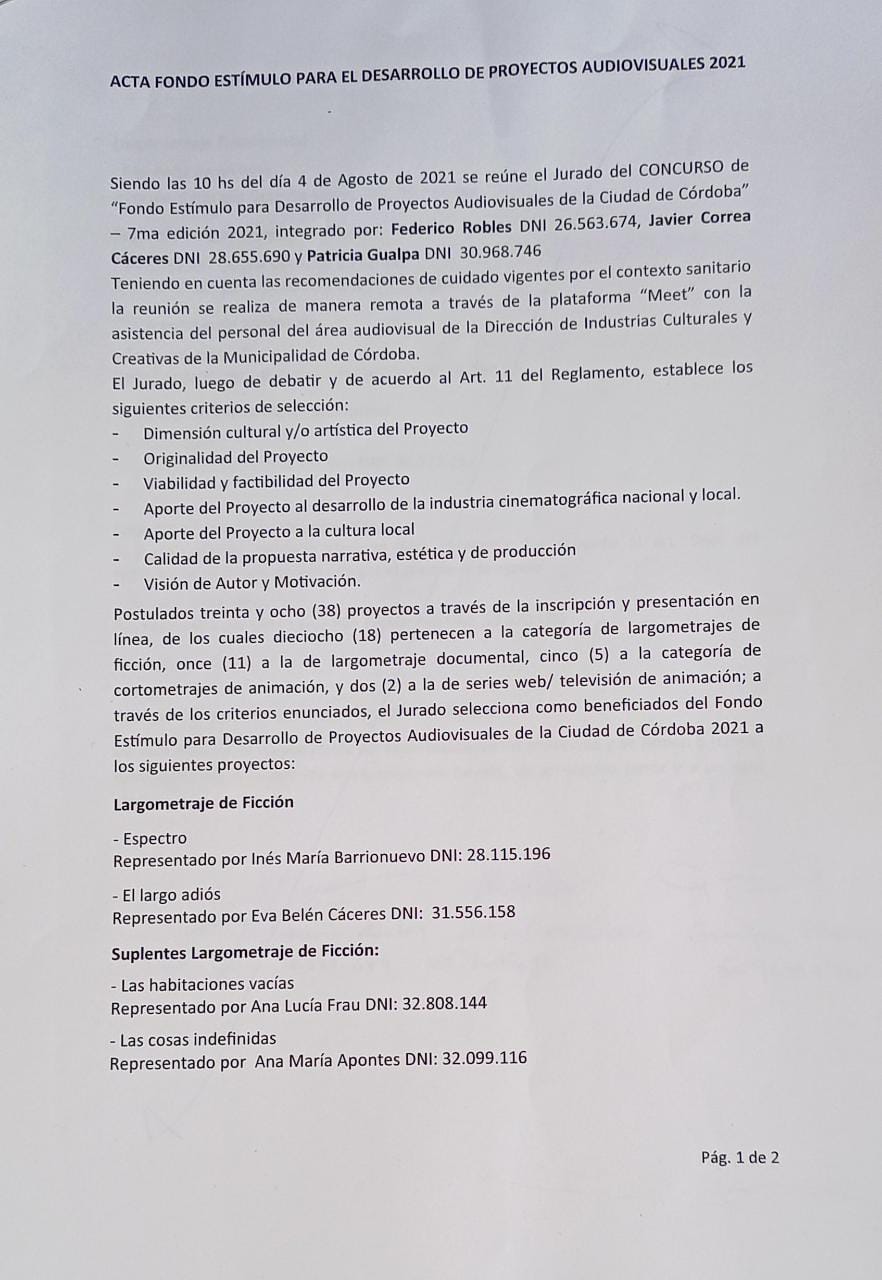 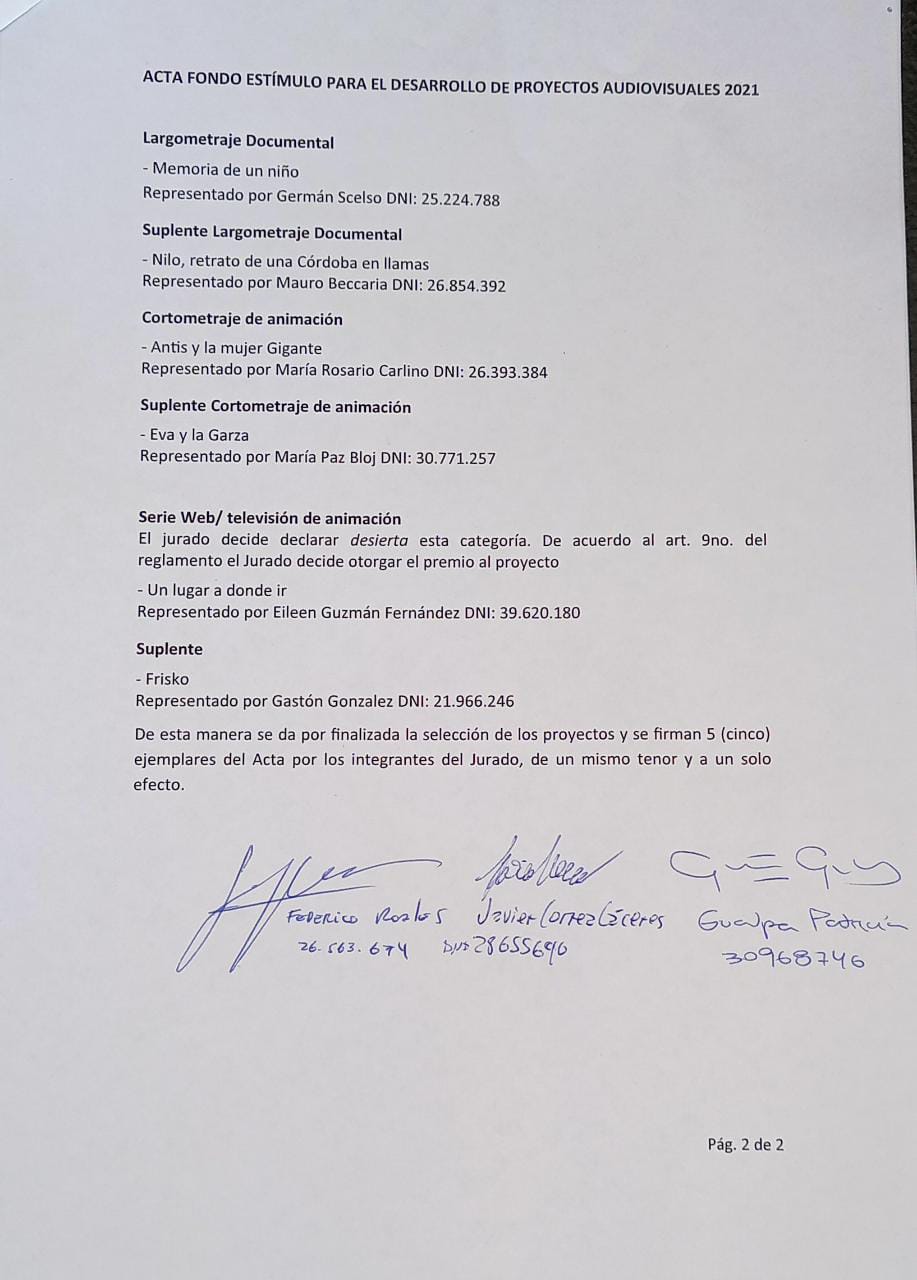 